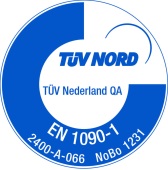 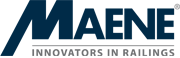 SIDERNO	 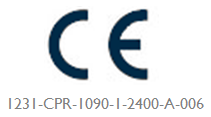 OmschrijvingRoestvast stalen glasleuning bestaande uit horizontale en verticale ronde buizen en glasklemmen om de glaspanelen vast te houden.MetingMeeteenheid: per strekkende meter (m)Meetcode: netto uit te voeren lengte inclusief bevestigingenAard van overeenkomst: Vermoedelijke Hoeveelheid (VH)Wettelijke VoorschriftenSinds 1 juli 2013 is Verordening (EU) 305/2011 van kracht. Dit betekent dat alle bouwproducten een CE merk moeten dragen en aan een geharmoniseerde norm moeten voldoen. De producten moeten tevens een prestatiecertificaat DOP (Declaration of Performance) hebben.Metalen balustrades met een veiligheidsfunctie moeten dus volgens NBN EN 1090 (april 2013) vervaardigd worden. Enkel gecertificeerde bedrijven kunnen hun producten van een DOP volgens NBN EN 1090 voorzien.In België kunnen de balustrades volgens de NBN B03-004 geproduceerd worden. De DOP zal in functie van de gebruiksklasse van deze norm opgesteld zijn.SpecificatiesType: Siderno© Merk: Maene® Innovators in RailingsMaterialenRoestvast staalSpecificatie volgens NBN EN 1090-2Binnen: Roestvast staal EN 1.4301Buiten: Roestvast staal EN 1.4404GlasGelaagd glas volgens NBN EN ISO 12543-2 en NBN EN ISO 12543Veiligheidsklasse volgens NBN EN 12600: 1B1 of 1C1Randen volgens NBN EN ISO 12543-5: Blinkend geslepenSchroeven en BoutenRoestvast staal EN 1.4301Volgens NBN EN ISO 3506-1ComponentenHet betreft modulair samengestelde borstweringen uit roestvast stalen ronde buizen en gelaagde of geharde glaspanelen. De nodige referenties, typemodellen en documentatie van de systeemfabrikant worden voorafgaandelijk ter goedkeuring voorgelegd aan het Bestuur.BuizenDiameter: 42 mmDe onderdelen zijn zorgvuldig aan elkaar gelast door middel van het TIG las proces.De maximale as op as afstand van de balusters wordt bepaald in functie van de berekende glasdikte en de lasten bepaald volgens de NBN B03-004:feb 2015GlasDe glasdikte wordt berekend volgens de NBN S 23-002-2:2016. Rekening houdend met de gebruiks- en windbelastingen volgens de NBN B03-004:feb 2015 en de NBN EN 1991-1-4 ANB die voor deze werf bepaald is op N/mDe samenstelling van het glas bestaat uit twee (niet-)geharde glasplaten die gelaagd zijn met: Kleur: HelderOppervlaktebehandelingStandaard: mat geborsteld en gebeitstOptioneel: elektrolytische gepolijstVerankeringDe verankeringen in het beton zijn berekend volgens de lasten bepaald in de NBN B03-004:feb 2015. Het ankersysteem beschikt over een ETA keuring. Alle ankers zijn vervaardigd uit roestvast staat EN 1.4301
Prestaties en LastenUitvoeringsklasse volgens NBN EN 1090: Executieklasse 2.De gebruiksbelasting wordt volgens de gebruiksklasse in de NBN B03-004 bepaald. Zijnde voor:Klasse A, Residentiële gebouwen: 	qk,h = 500N/m 	Qk,h1 = 500NKlasse B, C1, C2, C3, C4: 	qk,h = 1000N/m 	Qk,h1 = 1000NUitvoeringOpbouw, detaillering en wijze van montage bepaald volgens voorstel aannemer en overeenkomstig met aanduidingen op planAanvullende op de wettelijk bepaalde teksten dient volgende vermeld te worden op DOP en CE-merkKlasse volgens NBN B03-004 en basiswindrukSoort oppervlaktebewerkingExecutieklasse volgens NBN EN 1090Toepassing